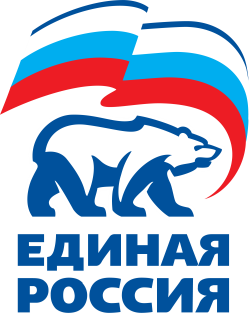 ГРАФИК ПРИЕМАОБЩЕСТВЕННОЙ ПРИЕМНОЙВсероссийской политической партии «ЕДИНАЯ РОССИЯ»местного отделения г.о. Лыткарино Московской областина ноябрь 2018 года1 ноября с 18.00 – 20.00 – руководитель местного исполнительного комитета партии «ЕДИНАЯ РОССИЯ» Е.С. Завьялова.
6 ноября с 15.00 – 17.00 – депутат Московской областной Думы В.П. Жук.8 ноября с 18.00 – 20.00 – депутат Совета депутатов г.о. Лыткарино, членФракции «ЕДИНАЯ РОССИЯ» А.А. Ратников.13 ноября с 16.00 – 18.00 – Председатель Совета депутатов г.о. Лыткарино, заместитель Секретаря местного политического совета – руководитель Фракции «ЕДИНАЯ РОССИЯ» В.В. Дерябин.15 ноября с 18.00 – 20.00 - член местного политического совета Партии«ЕДИНАЯ РОССИЯ» Г.И. Бакулина.20 ноября с 16.00 – 18.00 – заместитель Председателя Совета депутатов г.о. Лыткарино, член местного политического совета партии «ЕДИНАЯ РОССИЯ Ю.Н. Егоров.22 ноября с 18.00 – 20.00 – депутат Совета депутатов г.о. Лыткарино, член местного политического совета Партии «ЕДИНАЯ РОССИЯ» С.А. Донец.27 ноября с 16.00 – 18.00 – депутат Совета депутатов г.о. Лыткарино, член местного политического совета Партии «ЕДИНАЯ РОССИЯ» Л.И. Китаева. 29 ноября с 18.00 – 20.00 - Председатель местного Совета сторонников местного отделения партии «ЕДИНАЯ РОССИЯ» А.О. Шаманин.Предварительная запись на приём по телефонам: 8-495-552-71-66, 8-915-371-48-61.
Адрес: улица Ленина, дом № 2а (ДК «Мир»), кабинет № 205